24.04.2013    №1051на №___________________направляється електронною поштоюНачальникам управлінь освіти адміністрацій районівХарківської міської радиШановні керівники!Департамент освіти Харківської міської ради на виконання листа Департаменту науки і освіти Харківської обласної державної адміністрації від 17.04.2013 № 04-13/1883 надсилає для використання у роботі спільний наказ Міністерства освіти і науки України та Міністерства охорони здоров’я України від 26.02.2013 №202/165 «Про затвердження Змін до Інструкції з організації харчування дітей у дошкільних навчальних закладах».Додаток: на 15 арк. в 1 прим. в електронному вигляді окремим файлом.Оригінал підписаноЗ повагою,Директор Департаменту освіти		                  	   	О.І. ДеменкоБілогрищекно, 725-25-04МІНІСТЕРСТВО ОСВІТИ І НАУКИ,              МІНІСТЕРСТВО ОХОРОНИМОЛОДІ ТА СПОРТУ УКРАЇНИ                     ЗДОРОВ’Я УКРАЇНИНАКАЗм. Київ26.02.2013                                                                                                    № 202/165                Зареєстровано                                                                  в Міністерстві юстиції України                                                                  20  березня 2013 року                                                                  за № 440/22972Про затвердження Змін до Інструкції з організаціїхарчування дітей у дошкільних навчальних закладах            Відповідно до підпункту 8 пункту 4 Положення про Міністерство освіти і науки, молоді та спорту України, затвердженого Указом Президента України від 08 квітня 2011 року № 410, та підпункту 6 пункту 4 Положення про Міністерство охорони здоров’я України, затвердженого Указом Президента України від          13 квітня 2011 року № 467,  НАКАЗУЄМО:1. Затвердити Зміни до Інструкції з організації харчування дітей у дошкільних навчальних закладах, затвердженої наказом Міністерства освіти і науки України, Міністерства охорони здоров’я України від 17 квітня 2006 року  № 298/227, зареєстрованої у Міністерстві юстиції України 05 травня 2006 року                         за № 523/12397, що додаються.	2. Департаменту загальної середньої та дошкільної освіти Міністерства освіти і науки,  молоді та спорту України (Єресько О. В.) забезпечити державну реєстрацію цього наказу в установленому законодавством порядку в Міністерстві юстиції України.3.  Міністерствам   освіти   і   науки,   молоді   та   спорту,  охорони  здоров’я    Автономної  Республіки  Крим,  управлінням  освіти  і  науки,  головним    управлінням,   департаментам   освіти   і   науки   (молоді  та  спорту),   охорони      здоров’я     обласних,     Київської     та     Севастопольської     міських Державних адміністрацій, Державній санітарно-епідеміологічній службі України довести Зміни до Інструкції з організації харчування дітей у дошкільних навчальних закладах до відома місцевих органів управління освітою, територіальних органів Державної санітарно-епідеміологічної служби України, керівників дошкільних навчальних закладів і забезпечити виконання цієї Інструкції з урахуванням внесених змін.4. Контроль за  виконанням  цього наказу  покласти  на  заступника  Міністра освіти і науки, молоді та спорту України Жебровського Б. М., першого заступника Міністра охорони здоров’я України Качура О. Ю.,  Голову  Державноїсанітарно-епідеміологічної служби України, головного державного санітарного лікаря України Пономаренка А. М.	5. Цей наказ набирає чинності з дня його офіційного опублікування.Міністр  освіти і науки,  Міністрмолоді та спорту України  охорони здоров’я УкраїниД. В. Табачник   Р. В. Богатирьова                    ЗАТВЕРДЖЕНО                                                 Наказ Міністерства освіти і науки,                                     молоді та спорту України,                                                            Міністерства охорони здоров’я України                                                                         26 лютого 2013 року № 202/165                                                                  Зареєстровано                                                                   в Міністерстві юстиції України                                                                  20  березня 2013 року                                                                  за № 440/22972ЗМІНИ до Інструкції з організації харчування дітейу дошкільних навчальних закладах	1. У главі 1: 1.1. Пункт 1.3 викласти в такій редакції:«1.3. У дошкільних навчальних закладах компенсуючого типу (групах) залежно від профілю закладу, для дітей, народжених від батьків, які постраждали під час аварії на Чорнобильській АЕС, режим харчування повинен бути 4- або 5-разовим за призначенням лікаря».  1.2. У таблиці «Орієнтовний об’єм готових страв та окремих продуктів для дітей різних вікових груп (у грамах)» пункту 1.6 слова і цифри «Від 2 до 3 років»; «Від 4 до 5 років» замінити словами і цифрами «Від 1 до 3 років»; «Від 3 до 5 років» відповідно. 	 1.3. Пункт 1.12 викласти в такій редакції:«1.12. Раціональне харчування в дошкільному навчальному закладі передбачає обов'язкове складання меню. Примірне двотижневе меню складається на зимово-весняний і літньо-осінній періоди року або на кожен сезон року окремо та погоджується з територіальним органом Державної санітарно-епідеміологічної служби України і затверджується керівником навчального  закладу  (додаток 1). У разі внесення змін примірне двотижневе меню повторно погоджується з територіальним органом Державної санітарно-епідеміологічної служби України. Примірне двотижневе меню складається з урахуванням забезпечення сезонними продуктами: свіжими (консервованими, квашеними) овочами, ягодами, фруктами  (сухофруктами),  соками,  варенням  тощо. Як приправи і спеції у літній і зимовий періоди року дозволяється використовувати    зелень    петрушки,   кропу,  селери,  цибулі,  часнику   тощо, лавровий лист, сік лимона або лимонну кислоту. Зелень може бути  парниковою  або вирощеною у відкритому ґрунті. У харчуванні дітей забороняється застосування оцту, натуральної кави, напоїв з неї.».1.4. В абзаці другому пункту 1.13 слово та цифру «додаток 1» замінити словом та цифрою «додаток 2».У зв’язку з цим додаток 1 вважати додатком 2.  1.5. Перше речення абзацу першого пункту 1.19 після слів «які харчуються згідно із заявами на ім’я керівника» доповнити словами «, які включають у себе замовлення на комплексний обід або тільки першу і третю страви». 
       1.6. Друге речення абзацу першого пункту 1.20 після слів «накладною та записом у» доповнити словом «додатковій».            1.7. Четверте речення абзацу першого пункту 1.24 викласти в такій редакції: «Проби відбирають в об'ємі порцій для дітей молодшої вікової групи (від 1 до 3 років), зберігають на харчоблоці у холодильнику при температурі    +4 - +8 0С із зазначенням дати та часу відбирання.».1.8. Перше речення пункту 1.26 після слів «у групах» доповнити  словом «, їдальнях».1.9. Пункт 1.30 викласти в такій редакції:«1.30. Для контролю за дотриманням норм харчування, затверджених постановою Кабінету Міністрів України від 22 листопада 2004 року № 1591 «Про затвердження норм харчування у навчальних та оздоровчих закладах», медсестра веде журнал обліку виконання норм харчування (додаток 9), який заповнюється лише після внесення змін у щоденне меню-розклад або написання додаткового. На підставі даних цього журналу кожні десять днів проводиться аналіз якості харчування, а при необхідності – його корекція. При підрахунках норм харчування використовуються норми заміни деяких продуктів        (додаток 10). При повному дотриманні норм харчування не проводиться розрахунок хімічного складу раціонів харчування, оскільки затверджені норми харчування мають хімічний склад, що відповідає фізіологічним потребам дітей в основних харчових речовинах та енергії. При недотриманні норм харчування до кінця місяця з метою подальшої корекції харчування необхідно проводити розрахунок основних інгредієнтів їжі (білків, жирів і вуглеводів) у раціонах харчування дітей відповідно до таблиці хімічного складу та енергетичної цінності деяких продуктів харчування (додаток 11).». 1.10. Пункти 1.31, 1.32 виключити.У зв’язку з цим пункти 1.33-1.39 вважати відповідно пунктами 1.31-1.37.1.11. Пункти 1.31, 1.32 викласти в такій редакції:            «1.31. Проведення  вітамінізації  в  дошкільних  навчальних  закладах полівітамінними  препаратами  можливе  лише  за  призначенням лікаря-педіатра   в  умовах  ускладнення  епідемічної  ситуації: епідемія грипу, спалахи   респіраторно-вірусних інфекцій. Полівітаміни видають дітям віком від 2-х років під час сніданку чи обіду. 	   1.32. З    метою    нормалізації  функціонального  стану мікробіоценозу   організму, особливо  у  тих  дітей,  у  яких  були захворювання або порушення 
функції   шлунково-кишкового    тракту    (гастрити,   дискінезії   жовчовивідних   шляхів,   холецистити,  панкреатити,  ентероколіти тощо), необхідно включати у раціони кисломолочні  напої (кефір, нарине, ряжанку, йогурти тощо).».             1.12. У пункті 1.35:            у першому реченні слово та цифри «додаток 15» замінити словом та цифрами  «додаток 12»;             у другому реченні слова «здійснює С-вітамінізацію» виключити;  слово та цифри «додаток 11» замінити словом та цифрами «додаток 13»;            1.13. У пункті 1.36  слово та цифри «додаток 12» замінити словом та цифрами  «додаток 14».1.14. Перше речення пункту 1.37 після слів «і вихід страв» доповнити  словом і цифрами  «(додаток 15)».             2. У третьому реченні пункту 2.2 глави 2 слово та цифри «додаток 13» замінити словом та цифрами  «додаток 16».3. Перше речення пункту 3.1 глави 3 після слів «лікарем закладу» доповнити  словами «або відповідного профілю закладу охорони здоров’я». 4. У главі 4:4.1. У пункті 4.4: третє речення після слів «державних стандартів» доповнити  словами «та мати позитивний висновок державної санітарно-епідеміологічної експертизи.»;            шосте речення після слів «комітетів (комісій)» доповнити словами «або на підставі укладених договорів».4.2. Перше речення пункту 4.15 після слів та цифр «сир кисломолочний – жирністю від 9% (напівжирний) до 18%» доповнити словами та цифрами «сметана – жирністю 15%, 20%».           4.3. У третьому реченні пункту 4.21 слово та цифри «додаток 14» замінити словом та цифрами  «додаток 17».            4.4. Пункт 4.24 доповнити новим реченням такого змісту: «Норми втрати маси продуктів і страв при термічній обробці наведено у додатку 18 до цієї Інструкції.».           4.5. У шостому реченні абзацу другого пункту 4.26 слово та цифри «додаток 16» замінити словом та цифрами  «додаток 19».           5. У главі 5:5.1. Пункт 5.3 викласти в такій редакції:«5.3. У приміщенні харчоблоку, їдальні, буфетних груп повинні бути інструкції щодо правил миття кухонного посуду, інвентарю та обладнання. Мийні засоби, які використовуються у дошкільних навчальних закладах, повинні мати позитивний висновок державної санітарно-епідеміологічної експертизи про дозвіл на застосування в навчальних закладах.».                 5.2. Пункт 5.14 викласти в такій редакції:             «5.14. Усі приміщення харчоблоку необхідно щодня прибирати (витирати пил, мити підлогу тощо) з використанням мийних засобів, які мають позитивний висновок державної санітарно-епідеміологічної експертизи та дозволені до застосування у навчальних закладах. Один раз на місяць проводиться генеральне прибирання (опалювальних приладів, підвіконь, стін тощо) із застосуванням мийних і дезінфекційних засобів, дозволених до застосування у навчальних закладах в установленому законодавством порядку.».5.3. Перше речення пункту 5.16 викласти в такій редакції: «У приміщенні харчоблоку, їдальні, буфетних груп не допускається наявність комах і гризунів, дозволяється використання тільки механічних засобів боротьби з ними, хімічних препаратів (принад), зареєстрованих в установленому законодавством порядку та дозволених державною санітарно-епідеміологічною експертизою до застосування в навчальних закладах лише за наявності захисних контейнерів.».5.4. Доповнити главу новим пунктом такого змісту: «5.19. Уся документація з організації харчування повинна бути пронумерована, прошнурована, завірена підписом  керівника і печаткою закладу та зберігатися 1 рік. Книга складського обліку продуктів харчування та журнал обліку відходів продуктів харчування зберігаються 2 роки.».           6. У тексті Інструкції слова «територіальна установа державної санітарно-епідеміологічної служби» в усіх відмінках замінити словами  «територіальний орган Державної cанітарно-епідеміологічної служби» у відповідних відмінках. 	  7. У тексті Інструкції слова «дозволених Міністерством охорони здоров’я України» в усіх відмінках замінити словами «які мають позитивний висновок державної санітарно-епідеміологічної експертизи» у відповідних відмінках.8. Додаток 6 викласти в новій редакції, що додається.9. Доповнити Інструкцію після додатка 9 новим додатком 10, що додається.У зв’язку з цим додатки 10-17 вважати додатками 11-18.10.  Доповнити Інструкцію після додатку 14 новим додатком 15.У зв’язку з цим додатки 15-18 вважати додатками 16-19.11. Доповнити Інструкцію після додатка 17 новим додатком 18. У зв’язку з цим додатки 18, 19 вважати додатками 19, 20.12. Додаток 20 виключити. Директор департаменту загальної середньої та дошкільної освіти                                    О. В. ЄреськоНачальник Управліннягромадського здоров'я 	                                                 А. А. Григоренко                                                                              Додаток 6                                                                              до Інструкції з організації                                                                              харчування дітей у дошкільних                                                                              навчальних закладахПИТОМА ВАГА 
    неїстівної частини харчових продуктів при їх холодній кулінарній обробці 
                                                                                      Додаток 10                                                                                                                                                                 до Інструкції з організації                                                                                        харчування дітей у дошкільних                                                                                          навчальних закладах    НОРМИзаміни деяких продуктів                                                                                           Продовження додатка 10                                                                                    Додаток 15       до Інструкції з організації                                                                                                    харчування дітей у дошкільних                                                                                                              навчальних закладахНОРМИводи та солі для варки каш на  крупи            Додаток 18          до Інструкції  з організації                                                                                         харчування дітей у дошкільних                                                                                         навчальних закладах                                                                                                                   НОРМИ втрати маси продуктів і страв при термічній обробці (%)Продовження додатка 18Продовження додатка 18Продовження додатка 18Примітка. При випіканні з дріжджового тіста виріб втрачає в середньому 11% (ватрушка з сиром – 15%, пиріжки з повидлом – 13%, пиріжки з відвареним м’ясом, випечені – 10%, оладки смажені – 15%). 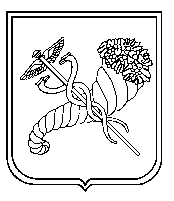 ПродуктиНеїстівна частина (% загальної товарної маси продукту)Крупи  1Бобові                                   0,5Картопля  з 01.08 по 30.10 – 25  з 31.10 по 31.12 – 30з 01.01 по 28.02 – 35 з 29.02 по 01.08 – 40 Буряк, морквадо 01.01 – 20З 01.01 – 25 Овочі свіжі:                                                                                                                                                                                                                                                           баклажани 10цибуля ріпчаста16часник16кабачки, перець солодкий, капуста цвітна,  корінь пертушки, ревінь черешковий25капуста білокачанна, цибуля зелена, петрушка20зелень, салат, щавель, редис 25корінь селери20гарбуз 30кавун  40диня   36помідори (ґрунтові, парникові)5огірки (ґрунтові, парникові)7Огірки, помідори квашені                 20Капуста квашена                          30Горошок зелений консервований            35Фрукти свіжі (у середньому)12Цитрусові (у середньому)                 30-40Банани30М'ясо:                                                                           яловичина I категорії                  25яловичина ІІ категорії30свинина м'ясна  15кріль                                  27кури I категорії напівпатрані          39стегенця курячі24печінка (яловича, свиняча)7-3язик яловичий8Риба:                                    окунь морський    49мойва, скумбрія, хек, щука, путасу     42-45минтай, льодяна риба, пікша            52-54ставрида, тріска, оселедець солений    51сайда, мерлуза (філе)10-15Сосиски молочні, ковбаса варена вищого та першого ґатунків                          1-1,5        Сардельки вищого та першого ґатунків     0Ковбаса варена вищого або першого ґатунку1Сир твердих сортів                       3Яйце куряче                              13ПродуктМаса (г)Продукт-замінникМаса (г)М’ясо яловиче100М’ясо кролика96Печінка яловича116Печінка свиняча107Кури I категорії110Кури II категорії97Риба (тріска)125Сир кисломолочний120Молоко нормалізоване100Молоко сухе цільне в герметичній упаковці11Молоко сухе знежирене7.5Молоко згущене з цукром40Сир кисломолочний 9%17М’ясо (яловичина I кат.)14М’ясо (яловичина II кат.)17Риба (тріска)17.5Сир твердий12.5Яйце куряче22Сир кисломолочний 9%100М’ясо яловиче83Риба (тріска)105Яйце куряче (1 шт.)41Сир кисломолочний31М’ясо (яловичина)26Риба (тріска)30Молоко цільне186Сир твердий 20Яєчний порошок11.5Риба (тріска)100М’ясо (яловичина)87Сир кисломолочний105Картопля100Капуста білокачанна111Капуста цвітна80Морква154Буряк118Бобові33Горошок зелений40Горошок зелений консервований64Кабачки300Яблука свіжі100Яблука консервовані200Сік яблучний90Сік виноградний133Сік сливовий133Сухофрукти:яблука, чорнослив, курага, родзинки1217 8 22КашаКашаВода, лСіль, гр.Привар, %Вихід, кгВологість, %ГречанаРозсипчаста1,52211102,1060В’язка3,20403004,0079Пшенична, пшонянаРозсипчаста1,80251502,5066В’язка3,20403004,0079Рідка 4,20504005,0083РисоваРозсипчаста2,10281802,8070В’язка3,70453504,5081Рідка 5,70655506,5087МаннаВ’язка3,70453504,5081Рідка 5,70655506,5087«Геркулес»В’язка3,20403004,0078Рідка 4,20504005,0083Перлова, ячнаРозсипчаста2,40302003,0072В’язка3,70453504,5080Макаронні вироби6,00503003,0060Найменування продуктів і стравВтрати при тепловій обробці  (%)М’ЯСО ТА М’ЯСНІ ПРОДУКТИМ’ЯСО ТА М’ЯСНІ ПРОДУКТИВідварна яловичина:Відварювання великими шматками38Відварювання дрібними шматками37Бефстроганов, тушкований, запечений у соусі:тушкування20запікання10М’ясо, тушковане в соусі20Гуляш, тушкований з відвареного м’яса:відварювання38тушкування20М’ясо, смажене дрібними шматками37Запіканка картопляна з відвареним м’ясом:відварювання38протирання2-3запікання14Котлети (биточки) парові12Котлети (биточки) смажені19Пудинг рисовий з відвареним  протертим м’ясом, запеченийвідварювання38протирання2-3 запікання14Суфле з відвареного м’яса парове:відварювання м’яса 38протирання2-3відварювання суфле на пару8Фрикадельки м’ясні парові15Фрикадельки м’ясні (кнелі) відварні24Сосиски, ковбаса відварені0 Сосиски, ковбаса смажені10 ПТИЦЯПТИЦЯКурка відварена (тушкою)28видалення спинної кістки після відварювання6порціювання3Котлети (биточки) парові12Суфле парове з відвареної  курки:відварювання тушкою28видалення кісток6відварювання суфле на пару8  ПЕЧІНКА  ПЕЧІНКАПечінка смажена  32Печінка тушкована32Печінка, тушкована в соусі  20Оладки з яловичої  печінки смажені:протирання2РИБАРИБАРиба відварена18Риба смажена16Суфле рибне:припускання18протирання3запікання15Риба, запечена  в соусі:припускання18запікання в соусі10Риба, тушкована  в маринаді:припускання18тушкування20Котлети (биточки) рибні  парові:протирання2 відварювання на пару15Котлети (биточки) рибні смажені:протирання2Кнелі рибні відварені:  протирання2відварювання16 МОЛОКО ТА МОЛОЧНІ ПРОДУКТИМОЛОКО ТА МОЛОЧНІ ПРОДУКТИМолоко кип’ячене5Суфле (пудинг) з кисломолочного сиру на пару:запікання10Сирники запечені15 Сирники смажені12Вареники ліниві з жирного кисломолочного сиру: відварювання9Вареники ліниві з н/жирного кисломолочного сиру: відварювання5 Омлет паровий8Омлет запечений12Овочі, тушковані під молочним соусом7Рагу з овочів10СТРАВИ З КАРТОПЛІСТРАВИ З КАРТОПЛІКартопля відварена:3 Рагу з тушкованою картоплею:тушкування17Картопля запечена:20Картопля, запечена в молочному соусі:запікання10Картопля смажена:31Картопляне пюре:відварювання3протирання3-5 Котлети картопляні запечені:відварювання 3протирання3-5запікання10Оладки з сирої картоплі:протирання  3  смаження24Зрази картопляні запечені:відварювання3 протирання3-5запікання10Запіканка картопляна, рулет:відварювання3протирання3-5запікання11Картопля  відварена  молода6СТРАВИ 3 КАПУСТИСТРАВИ 3 КАПУСТИКапуста б/к, відварена великим шматком8Капуста припущена 10Капуста тушкована21Капуста відварена, запечена в молочному соусі:відварювання8запікання 15Капуста, тушкована в молоці13Котлети  з капусти смажені:припускання10Котлети  з капусти запечені:припускання10 запікання15 Голубці,  фаршировані овочами та рисом:відварювання8запікання22тушкування19Капуста цвітна, запечена в молочному соусі:відварювання10 запікання16СТРАВИ З МОРКВИСТРАВИ З МОРКВИМорква відварена0.5Морква тушкована8Морква припущена8 Морква припущена; запечена32Котлети з  моркви запечені:припускання8запікання15СТРАВИ З КАБАЧКІВСТРАВИ З КАБАЧКІВКабачки відварені; припущені до готовності22Кабачки, відварені до напівготовності10Кабачки, смажені  шматочками в сухарях33Кабачки тушковані22Кабачки, запечені в сметанному соусі25СТРАВИ З БУРЯКАСТРАВИ З БУРЯКАБуряк тушений; запечений13Буряк відварений8ЗАПРАВКА З ЦИБУЛІЗАПРАВКА З ЦИБУЛІЦибуля  припущена50Цибуля, смажена для супів20